Importante: Reenviar con los datos solicitados a: catedraquechua@unmsm.edu.pe(Para ser llenado por la Cátedra) Recibo de pago nº ……………………………………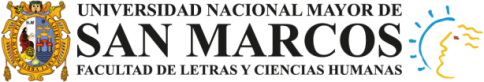 Cátedra de Lengua QuechuaDATOS GENERALES:Cátedra de Lengua QuechuaDATOS GENERALES:Cátedra de Lengua QuechuaDATOS GENERALES:CURSOHORARIOApellidosNombresDNI / otroE-mailTeléfono Fijo:Fijo:Fijo:Móvil: Móvil: Móvil: DirecciónOcupaciónCentro de Trabajo o EstudiosEspecialidadPARA SANMARQUINOS:PARA SANMARQUINOS:PARA SANMARQUINOS:FacultadDependenciaEspecialidadCódigo Observaciones Condición (alumno/egresado) Condición (alumno/egresado) Condición (alumno/egresado) Condición (alumno/egresado) Condición (alumno/egresado) Condición (alumno/egresado) Condición (alumno/egresado) Condición (alumno/egresado) Condición (alumno/egresado) Condición (alumno/egresado)